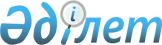 О Государственной программе развития и поддержки малого предпринимательства в Республике Казахстан на 1999-2000 годы
					
			Утративший силу
			
			
		
					Указ Президента Республики Казахстан от 31 декабря 1998 года N 4189. Утратил силу - Указом Президента РК от 9 января 2006 года N 1696 (U061696)(вводится в действие со дня подписания)

      В соответствии с подпунктом 8) статьи 44 Конституции Республики Казахстан  K951000_  , в целях развития и государственной поддержки малого предпринимательства в Республике Казахстан постановляю:  

      1. Утвердить прилагаемую Государственную программу развития и поддержки малого предпринимательства Республики Казахстан на 1999-2000 годы (далее - Программа).  

      2. Правительству Республики Казахстан ежегодно при формировании  

  республиканского бюджета предусмотреть необходимые средства для реализации Программы.       3. Министерствам и ведомствам, акимам областей, городов Астаны и Алматы  обеспечить надлежащее и своевременное выполнение мероприятий, предусмотренных  Программой.       4. Контроль и координацию по обеспечению выполнения Программы возложить на  Агентство Республики Казахстан по поддержке малого бизнеса.       5. Настоящий Указ вступает в силу со дня подписания.              Президент  Республики Казахстан                                                                  Утверждена                                                        Указом Президента                                                        Республики Казахстан                                                 от 31 декабря 1998 года № 4189                               Государственная Программа              развития и поддержки малого предпринимательства                            на 1999-2000 годы             Наименование         Государственная программа развития и поддержки                            малого предпринимательства в Республике Казахстан                            на 1999-2000 годы.      Решение о            Поручение Президента Республики Казахстан от       разработке           3 сентября 1998 года № 3095.      программы            Распоряжение Премьер-Министра Республики Казахстан                           от 30 ноября 1998 года № 232-р "О разработке                           Государственной программы развития и поддержки                           малого предпринимательства Республике Казахстан                           на 1999-2000 годы".      Основные             Агентство Республики Казахстан по поддержке                           малого      разработчики         бизнеса, Институт экономических исследований Министерства                           энергетики, индустрии и торговли Республики                           Казахстан, Совет Форума предпринимателей Казахстана.      Цель программы:      1. Обеспечение устойчивого развития малого                               предпринимательства                           2. Увеличение доли малого бизнеса в приоритетных                              отраслях экономики                           3. Рост числа новых рабочих мест                           4. Создание реальной конкурентной среды                           5. Формирование массового слоя собственников, как                               основы среднего класса общества      Задачи программы     Для реализации целей программы предусматривается                             решить следующие задачи:                           - формирование и развитие эффективных институтов                              рыночной инфраструктуры;                           - отработка механизмов доступа частного сектора к                                кредитным ресурсам; неиспользуемым государственным                             производственным помещениям, оборудованию и др.,                           - организация системы подготовки, переподготовки    и                             повышения квалификации кадров для малого бизнеса;                           - совершенствование правовых норм защиты и развития малого                             предпринимательства;                           - поддержка и развитие малого бизнеса в                             производственной, финансовой, научно-                                        технологической и других сферах;                           - усиление роли неправительственных организаций                             в вопросах поддержки и защиты малого                              предпринимательства.      Основные мероприятия - Финансово-кредитная и инвестиционная поддержка        программы              малого предпринимательства.                             Производственная и инновационная поддержка малых                             предприятий.                             Отраслевые программы.                             Развитие инфраструктуры поддержки малого                             предпринимательства.                              Формирование инфраструктуры защиты субъектов                             малого предпринимательства.                             Совершенствование нормативной правовой базы                              поддержки и развития малого предпринимательства.                             Кадровое и научно-методическое обеспечение.                              Региональное развитие.      Источники              Финансовое обеспечение государственной поддержки      финансирования         малого предпринимательства осуществляется за                             счет средств республиканского и местных бюджетов                             в пределах ассигнований, ежегодно                                            предусматриваемых на указанные цели, а также                                             целевых займов, получаемых Республикой Казахстан,                             государственных натурных грантов.      Ожидаемый конечный     Рост числа субъектов малого предпринимательства       результат от           к концу 2000 года до 500 тысяч, достижение их      реализации программы   рационального соотношения в производственной,                              финансовой, научно-технологической,                              торгово-посреднической и других сферах, создание                             новых рабочих мест и увеличение численности                              занятых в сфере малого бизнеса до 2 миллионов                                       человек.                              К концу 2000 года доля субъектов малого                                           предпринимательства в валовом внутреннем продукте                              должна возрасти до 15 процентов.                                    Основные положения Программы                                            1.1. Введение 

           Государственная программа развития и поддержки малого предпринимательства в Республике Казахстан на 1999-2000 годы (далее - Программа) разработана Агентством Республики Казахстан по поддержке малого бизнеса, по поручению Президента Республики Казахстан от 3 сентября 1998 года № 3095 и в соответствии с распоряжением Премьер-Министра Республики Казахстан от 30 ноября 1998 года № 232-р  R980232_  "О разработке Государственной программы развития и поддержки малого предпринимательства в Республике Казахстан на 1999-2000 годы", совместно с Институтом экономических исследований Министерства энергетики, индустрии и торговли Республики Казахстан и Советом Форума предпринимателей Казахстана.  

      Программа сформирована исходя из принципов преемственности по отношению к государственным программам поддержки и развития предпринимательства на 1992-1994 и 1995-1996 годы, так как их реализация позволила заложить основы формирования и становления частного бизнеса в Республике Казахстан.  



                   1.2. Специфика малого предпринимательства  



         Малое предпринимательство имеет ряд специфичных особенностей, которые выделяют его как особый сектор экономики.  

      Пристальное внимание государства к нему объясняется желанием достичь позитивных экономических, политических и социальных результатов для общества.  

      Экономический результат состоит в том, что малое предпринимательство:  

      - формирует конкурентную среду;  

      - способствует наполнению рынка отечественными товарами и услугами;  

      - является "питательной средой" для среднего и крупного бизнеса.  

      Политические результаты состоят в том, что малый бизнес является источником формирования среднего класса, как основы стабильности общества.  

      Социальные - в том, что малое предпринимательство способствует решению проблемы занятости населения.  

      На развитие малого предпринимательства большое влияние оказывают такие факторы улучшения делового и инвестиционного климата как: макроэкономическая стабильность, приватизация государственной собственности, совершенствование налогового и таможенного законодательства, упрощение регистрационных и лицензионных процедур и другие.  



                       1.3. Анализ состояния проблемы  



         Реализация двух государственных программ поддержки и развития предпринимательства в период с 1992 по 1996 годы позволила заложить основу становления и развития частного предпринимательства в Казахстане и сделала эту тенденцию необратимым процессом.  

      Как известно, до перехода к рыночным отношениям базовую основу экономики страны составляли крупные промышленные гиганты и малый бизнес не входил в сферу государственных интересов. Однако в период трансформации плановой экономики малое предпринимательство явилось одним из главных инструментов реализации стратегического курса государства.  

      В странах с рыночной экономикой на государственном уровне не ставилась задача создания и развития малого бизнеса, поскольку он сложился естественным путем, за сотни лет. В Казахстане этот сектор экономики сформирован практически за считанные годы.  

      Нормативные правовые акты, принятые на начальном этапе в рамках предыдущих программ, были нацелены на обеспечение равноправного взаимодействия государственного и частного секторов экономики. На сегодня такая постановка вопроса воспринимается как должное, даже в обыденном сознании основной массы населения, и с полной уверенностью можно утверждать о смене ментальности в обществе.  

      Благодаря инициативе энергичной и предприимчивой части общества предоставленные гарантии государственной поддержки предпринимательства дали свои плоды, о чем свидетельствует динамика роста субъектов малого предпринимательства и их вклад в экономику за эти годы.  

      На этапе достижения макроэкономической стабильности значительная часть субъектов малого предпринимательства была вынуждена и какой-то мере ограничить свою деятельность или полностью переключиться на краткосрочные посреднические операции из-за нехватки собственных и малодоступности кредитных средств. В этот период ослабленное предпринимательство не смогло в должной мере выполнять свои функции по созданию новых рабочих мест, формированию среднего класса общества.  

      В последующий период новый импульс развитию предпринимательства в определенной степени придали Указы Президента Республики Казахстан от 14 июня 1996 года № 3036  U963036_  "О дополнительных мерах по реализации государственных гарантий свободы предпринимательской деятельности", от 6 марта 1997 года № 3398  U973398_  "О мерах по усилению государственной поддержки и активизации развития малого предпринимательства" и от 27 апреля 1998 года № 3928  U983928_  "О защите прав граждан и юридических лиц на свободу предпринимательской деятельности".  

      В процессе реформирования экономики страны малый бизнес приобрел ключевую роль. Развитие малого предпринимательства в единстве с диверсификацией промышленного сектора явилось одной из основ Стратегии "Казахстан - 2030".  

      Предпринимательский уклад все больше придает экономике Казахстана должную гибкость, становится решающим фактором его развития, однако детальный анализ развития малого бизнеса свидетельствует, что этот процесс неоднозначен и требует постоянного внимания и государственной поддержки.  

      Главными проблемами, тормозящими развитие малого предпринимательства на данном этапе, в порядке важности можно назвать:  

      - ограниченность доступа субъектов малого бизнеса к финансовым ресурсам;  

      - слабое развитие инфраструктуры поддержки малого предпринимательства, в том числе отсутствие системы информационного обеспечения;  

      - несовершенство законодательной и нормативной базы по поддержке и защите малого предпринимательства;  

      - нехватка квалифицированных кадров вследствие недостатков в организации их подготовки и переподготовки.  

      Кроме того существуют факторы общеэкономического характера, отрицательно влияющие на процесс развития малого предпринимательства в стране. Среди них следует выделить:  

      - слабый спрос на продукцию и услуги малого бизнеса среди основной массы населения из-за низкого уровня доходов;  

      - асинхронность реформ, проводимых и жилищно-коммунальном секторе, с темпами развития малого предпринимательства в этой сфере;  

      - не сформированность "гарантированных" рынков сбыта для малого бизнеса в сфере повседневных нужд структур, финансируемых из государственного бюджета.  

      В целях устранения проблем, препятствующих развитию малого предпринимательства, закрепления достигнутых положительных тенденций разработан комплекс мер в рамках новой Государственной программы развития и поддержки малого предпринимательства на период до 2000 года.  

      Новая программа ориентирована на обязательное исполнение требований Закона  Z970131_  "О государственной поддержке малого предпринимательства" с учетом опыта стран, где малому бизнесу оказывается государственная поддержка вследствие его особой роли в рыночной экономике.  

      При этом предполагается, что в условиях транзитной экономики государственная поддержка малого предпринимательства в Казахстане должна носить селективно-стимулирующий характер, не приводящий к разбалансировке рыночных механизмов в складывающейся конкурентной среде.  



                       2. Основные мероприятия программы  



         Поставив во главу угла решение главных проблем, опираясь на самоорганизацию малого частного бизнеса, ожидая активное участие общественных объединений предпринимателей в рамках инициатив, выдвинутых Президентом Республики Казахстан в Послании народу Казахстана, основывая систему поддержки малого бизнеса на коммерческом интересе и предпринимательском факторе в целом, Программой намечено осуществить ряд следующих основных мероприятий.  



              2.1. Финансово-кредитная и инвестиционная поддержка малого  

                            предпринимательства  



         Первостепенное значение для эффективного развития малого предпринимательства имеет система финансово-кредитной и инвестиционной поддержки.  

      Финансовая поддержка предпринимательства государством требует значительных затрат, а возможности государственного бюджета ограничены. В этих условиях необходим и важен переход к возвратным механизмам использования бюджетных средств.  

      Важную роль для ускоренного развития малого предпринимательства будет играть активное привлечение прямых инвестиций. Для прямых инвестиций в основной капитал с объемом до 10 млн.долларов США, направляемых на реализацию инвестиционных проектов в приоритетных секторах экономики, с августа 1998 года действует упрощенный порядок оказания государственной поддержки. Программой предусмотрена организация в регионах информационно- разъяснительной работы об инвестиционных возможностях малого бизнеса.  

      С 1998 года ряд банков в Астане, Алматы, Караганде, Шымкенте (Казкоммерцбанк, Народный банк, Цесна Банк, Банк ЦентрКредит, Алматинский торгово-финансовый банк) приступил к реализации программ кредитования малого бизнеса по займу Европейского Банка Реконструкции и Развития. Общий объем кредитных ресурсов, предоставляемых ЕБРР, составляет 77,5 млн. долларов США, а по кредитной линии Азиатского Банка Развития - 55,6 млн. долларов США.  

      В то же время на сегодня коммерческие банки в основном ориентированы на кредитование либо торгово-закупочных операций, либо предпочитают кредитовать крупных товаропроизводителей.  

      Политика финансовой поддержки предпринимательства будет строиться на увеличении доли долгосрочного и среднесрочного кредитования в приоритетных секторах экономики с применением льготных ставок вознаграждения (интереса), создании на региональных уровнях залоговых фондов и кредитных товариществ.  

      Малый бизнес остается вне сферы банковских интересов в основном из-за отсутствия ликвидной залоговой базы. В этой связи важную роль приобретает поддержка малого бизнеса в виде предоставления лизинговых кредитов, страхования, развития франчайзинга и других нетрадиционных видов поддержки, о которых более подробно изложено в других разделах Программы.  

      Таким образом, в условиях необходимости формирования исходного капитала будут формироваться механизмы, которые бы дали мультипликативный эффект в развитии малого бизнеса.  

      На выполнение данной задачи направлены мероприятия, предусмотренные Программой, по вопросам финансово-кредитной и инвестиционной поддержки представителей малого бизнеса.  

      Финансово-кредитная и инвестиционная поддержка малого предпринимательства будет осуществляться в следующих основных направлениях и формах:  

      - кредитование банками второго уровня приоритетных проектов за счет привлечения целевых государственных займов на тендерной (конкурсной) основе, в том числе и на льготных условиях, в предусмотренном законодательством порядке;  

      - внедрение и развитие системы гарантирования кредитов, предоставляемых банками второго уровня субъектам малого бизнеса, на основе формирования в регионах залоговых фондов;  

      - разработка механизма стимулирования банков второго уровня;  

      - продолжение практики бюджетного софинансирования проектов, совместно с банками второго уровня;  

      - стимулирование развития системы венчурного финансирования;  

      - поощрение создания субъектами малого бизнеса кредитных товариществ, обществ взаимного страхования.  



                    2.1.1. Налогообложение и таможенная политика  



         В соответствии с Законом  Z970131_  "О государственной поддержке малого предпринимательства" одним из основных направлений государственной поддержки малого бизнеса является установление правового режима благоприятствования для субъектов малого предпринимательства, включающего в себя льготный режим налогообложения и уплаты таможенных пошлин.  

      Постепенному и последовательному вовлечению субъектов малого предпринимательства в сферу легальной экономики на начальном этапе будет способствовать уменьшение уровня налогообложения в рамках действующего налогового законодательства, включая регулирование стоимости патентов и лицензий.  

      Упрощенный механизм налогообложения субъектов малого предпринимательства предполагает разумный и справедливый порядок определения дохода предпринимателя в целях налогообложения. Введение единой льготной ставки на совокупный доход предпринимателей, либо расширение практики применения государственного сбора в форме выкупа патента будет способствовать развитию малого предпринимательства в стране. При этом целесообразно, чтобы размер сбора и перечень видов индивидуальной предпринимательской деятельности, осуществляемой на основе патента, устанавливались и утверждались в централизованном порядке. Кроме того необходимо расширить перечень видов предпринимательской деятельности и условия, при которых предприниматели могут производить уплату налогов и платежей в бюджет на основе патента.  

      На практике для получения патента и начала осуществления своей деятельности предпринимателю необходимо внести по крайней мере одномесячную сумму фиксированного суммарного налога от рассчитанной на заявленный срок, что для некоторых является весьма затруднительным. Широкому распространению патентной формы способствовала бы отсрочка платежа на определенный срок.  

      Важное значение приобретают налоговые стимулы для организаций, обеспечивающих общие условия функционирования и развития малого бизнеса, включая содействие организации собственного дела, обеспечение информацией в области маркетинга, инжиниринга и менеджмента.  

      Внедрению смешанной формы малого и крупного бизнеса франчайзинга - в сферу малого предпринимательства должно способствовать освобождение от уплаты налога на добавленную стоимость услуг по оказанию содействия в организации бизнеса по договорам франчайзинга.  

      В сфере таможенного регулирования предпринимательской деятельности основным направлением предусматривается выработка предложений по упрощению процедур и сокращению сроков рассмотрения и оформления документов по внешнеэкономическим операциям, льготной системе уплаты таможенных тарифов для субъектов малого бизнеса.  

      Формирование благоприятной для субъектов малого бизнеса таможенной политики неразрывно связано с решением вопросов в сфере налогообложения, что определяет его комплексный подход.  

      В целях развития предпринимательства в приоритетных секторах экономики необходимо рассмотреть возможность снижения ставок налога на добавленную стоимость на ввозимое оборудование, новые технологии, комплектующие материалы и сырье, технику, не производящиеся в Казахстане и используемые в собственном производстве.  

      Исходя из опыта стран с рыночной экономикой основным принципом построения справедливой и разумной системы налогообложения субъектов малого предпринимательства должно стать преобладание общеэкономических интересов над фискальными.  



                   2.2. Производственная и инновационная  

                       поддержка малых предприятий  



         Одной из ключевых задач развития малого бизнеса является внедрение в экономику новых форм организации производства, способных эффективно заменить прежние и которые должны стать основой для формирования среднего класса.  

      Опыт стран с развитой экономикой свидетельствует, что государственная поддержка малого бизнеса обеспечивается не только через содействие в решении конкретных проблем регистрации, налогообложения, кредитования и других вопросов деятельности субъектов малого предпринимательства, но и через регулирование в законодательном порядке социально-правовых и экономических сторон деятельности представителей отдельных социальных слоев, составляющих фундамент среднего класса. К этой категории законов можно отнести законы  Z980214_  "О крестьянском (фермерском) хозяйстве",  Z970135_  "Об индивидуальном предпринимательстве" и Указ Президента Республики Казахстан, имеющий силу Закона,  Z952486_  "О производственном кооперативе".  

      На сегодня существует объективная необходимость в принятии ряда аналогичных нормативных актов, направленных, в частности, на поддержку развития ремесленничества.  

      Концепция планового хозяйства исключала ремесленничество из экономической структуры общества, а государственные органы рассматривали его как атрибут феодального и буржуазного прошлого.  

      Однако в обществе продолжала сохраняться потребность в труде ремесленников, которая резко возросла в связи с реформированием экономики. Из опыта таких стран как Германия, Франция, Турция, Индия, где в условиях рынка ремесленничество целиком доказывает свою жизнеспособность, можно сделать вывод, что со временем оно должно занять прочные позиции в социально- экономической структуре общества и в нашей стране.  

      Для активного формирования социального слоя ремесленников и сектора ремесленного дела необходимо:  

      - уточнить и официально закрепить понятийный аппарат по ремесленническому делу;  

      - разработать и принять типовой устав ремесленного предприятия;  

      - подготовить перечень специализации ремесленного предприятия;  

      - определить организационно-правовую форму ремесленных предприятий (индивидуальное предприятие, семейное предприятие, артель, товарищество и т.п.);  

      - выработать предложения по конкретным формам государственной поддержки и стимулирования ремесленных предприятий.  

      Развитие ремесленного производства позволит в определенной степени решать проблемы социального и экономического характера, такие как безработица, расширение производства традиционных видов товаров народного потребления, более гибко реагировать на колебания конъюнктуры и эффективно обслуживать мелкие рынки, куда не доходит крупная промышленность.  

      Не менее актуален сегодня и вопрос государственной поддержки старателей и старательских артелей.  

      Казахстан не в полной мере использует большие потенциальные возможности для существенного увеличения производства благородных металлов.  

      Сегодня, хотя число участников золотодобычи увеличилось и обладателями лицензий на разведку и освоение золотосодержащих месторождений является более 200 юридических лиц, темпы роста отработки запасов очень низкие, а техногенно-минеральные образования, содержащие благородные металлы, вообще не привлекаются к переработке.  

      На крупных и уникальных месторождениях золота, являющихся объектами стратегического назначения, принимаются меры по их освоению в русле общей промышленной политики государства. Вместе с тем малые и средние месторождения золота и техногенное сырье остаются пока за пределами внимания потенциальных инвесторов, хотя в них, по мнению специалистов, сосредоточено более половины всех запасов золота.  

      Разработкой таких месторождений в прежние годы традиционно занимались старательские артели. Артели старателей, являясь по сути предпринимателями малого и среднего бизнеса, начали распадаться, оставляя без работы много людей, живущих в поселках, привязанных к месторождениям.  

      Программой предусматривается возрождение старательского движения на новой основе. Для этого необходимо разработать и осуществить комплекс мероприятий, наиболее важными из которых представляются следующие:  

      - по ранжированию старательских артелей, определению четких критериев, отнесения их к субъектам малого предпринимательства и функционирование большинства из них в системе малого предпринимательства;  

      - взаимодействие артелей-субъектов малого предпринимательства с предприятиями среднего и крупного бизнеса;  

      - обеспечение гибкой связи отдельных, занятых добычей золота, малых предприятий по горизонтали, с созданием при необходимости ассоциации или других форм кооперации и сотрудничества по освоению малых и средних месторождений, аккумуляция на этой основе средств;  

      - координация технико-технологической, научной, проектной и инвестиционной политики в целях создания условий для улучшения деятельности как ассоциации в целом, так и каждого ее участника в отдельности;  

      - развитие старательства как элемента местной самоорганизации в производственной и социальной сферах в местах компактного проживания старателей.  

      Для возрождения старательского дела требуется большая организационная работа. На начальном этапе этой работы, который должен быть посвящен созданию нормативно-правовой базы, организатором выступит Агентство Республики Казахстан по поддержке малого бизнеса, однако в последующем, возможно, появится потребность в создании Старательской палаты в форме общественного объединения.  

      В начальный период предусматривается разработать "пилотный" проект, касающийся нескольких старательских артелей, прошедших отбор на основе конкурса, победители которого должны финансироваться на условиях, определяемых положением о конкурсе. Предполагается провести переговоры с Всемирным Банком, Европейским Банком Реконструкции и Развития, а также с другими международными финансовыми институтами по привлечению кредитов или инвестиций для реализации данного проекта. В качестве дополнительного экономического стимула со стороны Правительства могут быть предусмотрены некоторые льготы по уплате налогов, бонусов и роялти.  

      В последующий период необходимо создание специальной программы поддержки и развития старательских артелей, где следует определить и утвердить комплекс наиболее важных мероприятий, направленных на развитие старательского дела в Казахстане.  



                        2.2.1. Государственный заказ  



         Схема финансово-кредитной поддержки малого бизнеса со стороны государства не отличается особым разнообразием из-за трудностей по формированию доходной части бюджетов всех уровней. В этих условиях поддержка субъектов малого предпринимательства, особенно в производственной сфере, за счет механизма государственного заказа значительно расширяет спектр стимулирующего воздействия со стороны государства.  

      Среди мер государственной поддержки малого предпринимательства ключевое значение имеет помощь и содействие государства в закреплении малого предпринимательства на определенном рынке. Для этого предполагается регулярная публикация перечня приоритетных видов производств, в развитии которых государство заинтересовано, и перечня регионов, которые оно хотело бы развивать.  

      Действенной мерой государственной поддержки в данном направлении станет предоставление преференций при размещении госзаказа на производство определенных видов товаров, работ и услуг из опубликованного списка.  

      Механизм предоставления преференций субъектам малого предпринимательства при размещении государственного заказа на производство продукции, выполнение работ, услуг законодательно закреплен.  

      Так, Правительство Республики Казахстан, органы исполнительской власти областей и городов Астаны и Алматы должны осуществлять предусмотренное законом резервирование для субъектов малого предпринимательства до 10% заказа отдельных видов продукции (работ, услуг) для государственных нужд на конкурсной основе. Однако фактическое исполнение этих требований на практике оставляет желать лучшего.  

      На сегодня предприниматели на внутреннем рынке, в подавляющем большинстве случаев, могут предложить низко технологичную промежуточную продукцию, в основном аграрного сектора, и простейшие виды услуг. Объем их возможного потребления будет пропорционален спросу населения, перерабатывающих предприятий и государства в лице структур, финансируемых из бюджета.  

      При этом спрос населения напрямую зависит от уровня доходов и распределения доходов по категориям населения. Население с высоким уровнем доходов исключается, так как элитный спрос ориентирован на высококачественный импорт. Спрос части населения с низкими доходами на дешевый ширпотреб на сегодня в основном удовлетворен стараниями "челночного бизнеса".  

      Спрос крупных предприятий зависит от возможности малого бизнеса предложить продукцию и услуги, которые предприятию легче и дешевле купить, чем вложить средства на организацию их производства самостоятельно.  

      В этой ситуации необходимо внести изменения в Закон "О государственных закупках", определив перечень нормативно-правовых мер, ориентирующих повседневный спрос структур, финансируемых из государственного бюджета, на приобретение продукции и услуг субъектов малого предпринимательства.  

      Представляется целесообразным и вполне оправданным путь, при котором в законодательном порядке будет наложен запрет на приобретение бюджетными организациями в ближайшие годы импортных товаров, аналоги которых выпускаются в Казахстане на предприятиях малого бизнеса.  

      Таким образом в определенной мере будет сформирован "гарантированный" спрос на продукцию субъектов малого предпринимательства и обеспечен рыночный способ косвенной нефинансовой поддержки частного предпринимательства.  

      Кроме того на государственном уровне необходимо законодательно способствовать перетоку средств населения и бюджетных затрат в сферу малого частного капитала и в жилищно-коммунальной сфере. Здесь должны укрепиться субъекты малого предпринимательства, в основе своей ориентированные на средства, затрачиваемые населением и бюджетными организациями на оплату коммунальных услуг, строительно-ремонтные и сантехнические работы, уборку мусора, благоустройство и другие услуги постоянного бытового характера.  



                           2.3. Отраслевые программы  



         Важным аспектом развития малого предпринимательства является программная поддержка со стороны отраслевых министерств и ведомств, а также крупных отечественных предприятий и транснациональных компаний.  

      На сегодня программы поддержки малого бизнеса разработаны в транспортной и телекоммуникационной отраслях и в отдельных компаниях.  

      В дальнейшем необходимо наряду с государственными и региональными программами законодательно закрепить механизм разработки отраслевых программ, с представлением на утверждение Правительства, после рассмотрения и антимонопольной экспертизы их тарифного раздела.  



                    2.4. Развитие инфраструктуры поддержки  

                        малого предпринимательства  



         В плане формирования инфраструктуры поддержки и развития малого предпринимательства в ближайшей перспективе намечено перестроить работу Фонда развития малого предпринимательства (далее - Фонд).  

      Анализ деятельности Фонда показал, что его основная деятельность свелась к реализации второго транша Программного займа Азиатского банка развития для сельского хозяйства и Программы кредитования Европейского банка реконструкции и развития малого предпринимательства в Казахстане.  

      Сложилась ситуация, когда Фонд из-за отсутствия необходимой инфраструктуры и взаимодействия с органами власти в регионах стал организацией, недоступной малым предпринимателям, тогда как развитие малого бизнеса возможно только при обеспечении должной поддержки его на местах.  

      В этой связи планируется привлечь местные органы к содействию деятельности Фонда, в частности, предложить им стать участниками Фонда, путем внесения в уставный капитал административных зданий большой площади, для того, чтобы в них можно было разместить на условиях аренды значительное число субъектов малого бизнеса и их общественных объединений.  

      Структура Фонда и его региональных филиалов должна, в обязательном порядке, включать подразделения по оказанию финансовых, юридических, маркетинговых, информационных, оценочных и факторинговых услуг, а также подразделения по управлению имуществом и делами неплатежеспособных должников.  

      Выдача кредитных ресурсов, когда заемщик проходит многоступенчатую и сложную процедуру утверждения бизнес-плана в банке и затем обращается в Фонд для повторного одобрения, на практике затягивается на несколько месяцев, что зачастую отпугивает потенциальных заемщиков. Поэтому предполагается, что Фонд возьмет на себя функции посредника между заемщиками и банками, доработает бизнес-план в соответствии с требованиями банков, а затем представит в банки оформленную надлежащим образом документацию и будет отстаивать интересы предпринимателя на всех этапах его прохождения. Это ускорит процедуру рассмотрения представленных проектов, устранит излишнюю волокиту, а также существенно сократит затраты предпринимателей. Кроме того данные услуги возможно применять не только на стадии получения кредита,но и на этапе реализации проекта.  

      Одной из главных проблем кредитования малого бизнеса является отсутствие залогового обеспечения у большинства предпринимателей. Наличие же в уставном капитале Фонда и его региональных подразделении зданий и использование их в качестве залога, а также создание эффективной системы гарантирования и страхования кредитов позволят расширить не только число заемщиков, но и объем выданных кредитов, при этом затрачивая меньше средств.  

      В результате практической реализации намеченных мер Фонд получит разветвленную инфраструктуру по поддержке и развитию малого бизнеса на уровне регионов. Создаваемые таким образом региональные филиалы должны будут обеспечивать быструю и качественную реализацию бизнес-проектов на всех стадиях: подготовка - проведение экспертизы -получение - использование - возврат кредита, в том числе принимать, в случае необходимости, действенные меры по возврату, вплоть до применения процедур банкротства. К тому же такие шаги должны вызвать инициативу с мест и, следовательно, позволят переместить акценты на регионы, где в настоящее время и решается судьба малого бизнеса.  

      Необходимо отметить, что еще предыдущие госпрограммы предусматривали развитие инфраструктуры поддержки малого предпринимательства в регионах. Однако их практическая реализация до настоящего времени на должном уровне не осуществлена. Ряд мероприятий, такие как создание лизинговых компаний, технопарков, бизнес-инкубаторов и другие, переходит из программы в программу. В случае их своевременной реализации сегодня в разрабатываемой программе можно было бы во главу угла ставить проблемы иного порядка. Так, например, все еще актуальна проблема внедрения системы бухгалтерского учета и отчетности субъектов малого предпринимательства, основанной на международных стандартах. Ведение бухгалтерского учета по упрощенной форме предполагает простоту учета, ясность и доступность в формировании финансовой информации наряду со своевременным отражением хозяйственных операций.  

      Кроме того целесообразно в рамках госзаказа стимулировать создание сети фирм для оказания консультационной помощи и ассоциаций по защите субъектов малого предпринимательства.  

      Развитая сеть рыночной инфраструктуры является важным аспектом поддержки малого предпринимательства. К основным элементам рыночной инфраструктуры, обеспечивающим эффективное функционирование малого бизнеса, относятся: организации, оказывающие информационные, аудиторские, консалтинговые, бухгалтерские и другие виды услуг, финансово-кредитные, лизинговые и франчайзинговые институты, страховые компании, учебные заведения.  

      Инфраструктура поддержки малого предпринимательства в разрезе перечисленных элементов все еще находится в начальной стадии развития. Для успешного развития малого бизнеса Программой намечено осуществить формирование всех элементов инфраструктуры в регионах с дальнейшим объединением их в единую организационно-технологическую систему.  



                          2.4.1. Лизинг и франчайзинг  



         Как уже выше отмечалось, вследствие недостатка государственных средств для масштабной поддержки малого предпринимательства в Казахстане представляется целесообразным внедрение зарубежного опыта поддержки малых предприятий за счет развития лизинговых и франчайзинговых отношений, позволяющих малым предприятиям привлекать оборудование, финансовые средства, технологии, а также производственный опыт отечественных и зарубежных предприятий.  

      На сегодня в сфере малого предпринимательства практически не получили своего развития операции оперативного и финансового лизинга. Главной причиной такого положения является отсутствие законодательной и нормативной базы лизинга.  

      С целью скорейшего внедрения лизинговых отношений необходимо принятие ряда мер по государственной поддержке их развития. Во-первых, необходимо ускорить принятие особенной части Гражданского Кодекса. Во-вторых, для привлечения на казахстанский рынок ведущих лизинговых компаний мира Казахстан должен подписать Всемирную Оттавскую конвенцию "О лизинге" 1989 года. В-третьих, в целях поддержки нарождающихся региональных филиалов Фонда развития малого предпринимательства им должна быть оказана стартовая финансовая поддержка для развития лизинговых отношений за счет выделения средств из государственного бюджета, начиная с 2000 года.  

      В качестве пилотного проекта Программой предусматривается обеспечение субъектов малого предпринимательства в ряде областей контрольно-кассовыми аппаратами на лизинговой основе через создаваемые лизинговые отделы в филиалах Фонда.  

      Создание филиалов Фонда в 1999 году планируется осуществить в Актюбинской, Костанайской, Кызылординской областях, городах Астане и Кокшетау, а также представительства в городе Аркалыке. Вопрос открытия филиалов Фонда в других регионах напрямую будет зависеть от активности, как самих предпринимателей, так и местных исполнительных органов.  

      В ряде регионов при проведении процедур банкротства несостоятельных предприятий уже сегодня возникает ряд проблем. Так, при банкротстве и ликвидации акционерных обществ с участием государства часть имущества, включенная в ликвидационную массу, остается нереализованной, а для самих кредиторов указанное имущество не представляет интереса и следовательно остается невостребованным. Невостребованное имущество передается территориальным комитетам госимущества и приватизации. При этом у территориальных комитетов госимущества и приватизации возникает проблема содержания специалистов предприятия, которые должны обеспечивать соблюдение норм пожарной, санитарно-экологической безопасности, осуществлять другие функции. Маловероятно, что это имущество будет востребовано на аукционе, так как было достаточно времени на его реализацию в ходе процедур банкротства.  

      Учитывая, что аналогичные проблемы будут возникать и в дальнейшем, целесообразно сформировать отделы по лизингу в создаваемых филиалах Фонда развития малого предпринимательства. В функции данных отделов лизинга будет входить передача указанного имущества субъектам малого предпринимательства на льготных условиях.  

      Франчайзинговые отношения, интегрирующие в себе элементы купли-продажи, подряда, представительства и являющиеся в то же время формой договорных отношений между малыми и крупными хозяйствующими субъектами, на сегодняшний день не получили распространения в Казахстане.  

      Франчайзинг, как наиболее эффективная форма отношений представителей малого предпринимательства с крупным бизнесом, имеет огромные потенциальные возможности своего развития. Так, мелкие фирмы, получая оборудование, "ноу- хау", право пользования торговой маркой, деловую и профессиональную помощь, сводят к минимуму риск разорения на ранней стадии своего развития. В свою очередь франчайзеры (крупные компании), обеспечивая постоянный контроль за качеством товаров и услуг, производимых оператором (малыми фирмами), гарантируют его высокий уровень.  

      Для скорейшего распространения франчайзинга в Казахстане необходимо содействовать созданию Ассоциации франчайзинга и учебно-консультационного центра франчайзинга. Соответствующие мероприятия по их созданию предусматриваются Программой.  



                     2.4.2. Промышленные центры малого  

                           предпринимательства  



         Технопарки и бизнес-инкубаторы как объекты инфраструктуры малого предпринимательства существуют во многих странах мира. В США бизнес- инкубаторы, созданные в основном при университетах по внедрению научных разработок, объединяют девять тысяч мелких и средних фирм. В Германии насчитывается около 400 технопарковых структур с площадью до 5070 тыс. кв. метров. В Канаде в развитие технопарков вложено в последние годы около 3 млрд.долларов США. В настоящее время в России создано 58 бизнес-инкубаторов, 80 учебно-деловых центров, 44 технопарка, объединяющих от 10 до 30 разнопрофильных предприятий. Практика показывает, что предприятия инновационного бизнеса (технопарки, бизнес-инкубаторы) на 20 процентов эффективнее обычных малых производственных фирм.  

      Важная роль в активизации малого предпринимательства в промышленной сфере отводится промышленным центрам малого предпринимательства (ПЦМП).  

      Под понятием ПЦМП подразумевается комплекс промышленных объектов и определенный объем услуг, который обеспечит малые предприятия внутри центра благоприятными условиями для производства современной продукции и применения современной технологии, соответствующей мировым стандартам. При этом, помимо обеспечения производственной инфраструктурой, предприятиям центра предоставляются такие услуги, как отбор проектов, разработка бизнес-планов, поиск источников финансирования, разработка планов развития новых видов деятельности, помощь в практическом внедрении в производство научных исследований прикладного характера, анализ хозяйственной деятельности, аудит, организация делопроизводства, бухгалтерский учет, оперативный и стратегический маркетинг и др.  

      Создание промышленных центров малого предпринимательства предпочтительно в форме акционерных обществ или консорциумов с привлечением внутренних и внешних инвестиций.  

      Основные мероприятия по реализации Программы предусматривают разработку проекта промышленного центра малого предпринимательства в городе Астане.  

      В декабре 1998 года подписан протокол намерений между Фондом развития малого предпринимательства и компанией "Финтрако" на проектирование, менеджмент и строительство в городе Астане технопарка на 250 малых предприятий различных отраслей экономики с созданием более 12 тысяч новых рабочих мест. Турецко-Казахстанская Ассоциация бизнесменов совместно с Агентством Турции по развитию и поддержке малого и среднего предпринимательства (КОСГЕБ) приступила к разработке проекта создания технопарка, стоимостью от 40 до 60 миллионов долларов США, из которых 75% финансирует Эксимбанк Турции, 25% заказчик.  



                     2.4.3. Информационное обеспечение и  

                               пропаганда  



         Государственная программа должна заложить основы и базовые элементы системы информационного обеспечения на республиканском, региональном и местном уровнях, включая необходимое техническое и программное обеспечение.  

      В этой связи Программой планируется разработать модель национальной системы информационного обеспечения субъектов малого предпринимательства. В рамках данной системы будут созданы информационные базы данных по законодательно-нормативным актам, учебным центрам, юридическим фирмам, адвокатским конторам, практикующим юристам, объектам инфраструктуры - технопаркам, бизнес-инкубаторам, информационно-аналитическим и консультационным центрам, маркетинговым фирмам, центрам поддержки малого предпринимательства, страховым компаниям, аудиторским фирмам.  

      Основой для практической реализации этой системы должен стать Республиканский информационно-выставочный центр малого предпринимательства (далее - РИВЦ), создание которого предусматривалось постановлением Правительства Республики Казахстан от 14 марта 1997 г. № 325. Однако постановление до настоящего времени осталось неисполненным из-за не выделения Минфином предусмотренных средств. В этой связи реализацию проекта создания РИВЦ планируется осуществить в городе Астане при непосредственной поддержке акимов всех областей. Проектом предусматривается, что каждый регион будет представлен собственной информационно-выставочной площадкой на постоянной основе и регулярно обновляться силами как субъектов малого предпринимательства, так и их общественными объединениями.  

      С целью обеспечения общественной поддержки малого бизнеса в рамках Программы будет осуществляться регулярная пропаганда предпринимательства через средства массовой информации, которая будет включать в себя:  

      - информацию о мерах государственной поддержки малого предпринимательства, периодическое информирование о ходе реализации программы;  

      - освещение проблем развития предпринимательства и путей их решения;  

      - привлечение телевидения, радио и других средств массовой информации.  



                    2.5. Формирование инфраструктуры защиты  

                   субъектов малого предпринимательства  



         Главной целью программы защиты института предпринимательства следует считать создание правовых условий защищенности для предпринимательства.  

      В программу включены следующие направления защиты предпринимательства:  

      1) развитие инфраструктуры защиты предпринимательства;  

      2) создание системы информационного обеспечения защиты предпринимательства;  

      3) совершенствование нормативно-правовой базы защиты предпринимательства;  

      4) подготовка, переподготовка и повышение квалификации кадров, специализирующихся в области защиты предпринимательства;  

      5) пропагандистская поддержка политики защиты предпринимательства;  

      6) создание системы финансирования мероприятий по защите предпринимательства.  

      На сегодняшний день предпринимательство по своему правовому статусу не относится к институту достаточно защищенному, а малый бизнес - в особенности.  

      Как показал социологический опрос представителей частного бизнеса, проведенный по инициативе оргкомитета Форума предпринимателей Казахстана Институтом социально-экономической информации и прогнозирования и Республиканским Центром изучения общественного мнения, мобилизационный потенциал малого и среднего бизнеса не реализован.  

      В целом законодательству в сфере защиты малого и среднего бизнеса присущи не отработанность механизмов защиты интересов предпринимателей, нестабильность законодательства, доминирование ведомственных нормативных актов над законами.  

      Крупные корпорации могут позволить себе содержание юридических советников, а субъекты малого бизнеса нет. Сложившееся положение является затруднительным для большинства предпринимателей.  

      Поэтому с целью защиты общих интересов и интересов каждого субъекта малого бизнеса, усиления роли неправительственных организаций, для реализации Закона  Z980267_  "О борьбе с коррупцией" предусматривается законодательное закрепление права субъектов малого предпринимательства, объединения их в специализированные ассоциации по защите прав предпринимателей по примеру обществ защиты прав потребителей.  

      Эти ассоциации должны создаваться по отраслевому, межотраслевому н территориальному принципам. Ассоциации по защите прав предпринимателей должны обладать всем комплексом прав, которые смогут обеспечить реальный механизм защиты института предпринимательства.  

      Кроме того предусматривается создание общественно-экспертных советов развития малого предпринимательства при Правительстве, местных исполнительных органах, положение о которых будет утверждаться постановлением Правительства Республики Казахстан.  

      Законодательным образом закрепляются гарантии деятельности создаваемых специализированных ассоциаций по защите прав предпринимателей, а также гарантии от необоснованного вмешательства в хозяйственную деятельность субъектов малого предпринимательства.  



                       2.6. Совершенствование нормативной  

                                правовой базы  



         Анализ ранее принятых государственных программ поддержки и развития предпринимательства в республике (1992-1994гг., 1994-1996гг.) свидетельствует о том, что по формированию нормативной правовой базы малого предпринимательства были внесены конкретные предложения. Однако многие пункты ранее принятых государственных программ остались неисполненными из- за отсутствия действенного механизма реализации и контроля.  

      Исходя из изложенного, в настоящей программе предлагается законодательное закрепление ежегодного отчета уполномоченного государственного органа по поддержке малого бизнеса, Правительства перед Президентом и Парламентом о результатах, достигнутых в ходе мероприятий по осуществлению государственной, отраслевых и региональных программ поддержки и развития малого предпринимательства. При разработке данного законопроекта был учтен зарубежный опыт по развитию малого бизнеса, например, Италии, который широко освещается крупными международными организациями, где систему поддержки малого бизнеса контролируют две парламентские комиссии, а правительство ежегодно отчитывается о ходе выполнения мероприятий по поддержке предпринимательства.  

      Предпринимательство в стране не будет развиваться, пока суды не будут соответствовать экономической системе.  

      Судебно-правовая реформа не доведена до конца. Не созданы специализированные суды, в первую очередь налоговые, инициирование создания которых было предусмотрено еще в государственной программе поддержки и развития малого предпринимательства на 1992-1994 годы.  

      Несмотря на провозглашенное Конституцией право на равную защиту государственной и частной собственности, равенство сторон перед законом и судом, суды до сих пор защищают ложно понимаемые "государственные интересы".  

      Поэтому предлагается переход к специализации судов в рамках существующего Закона  U952694_  "О судах и статусе судей", в частности, создание налоговых и административных судов районного звена без создания специализированных коллегий вышестоящих судов. Создание налоговых судов позволит исключить из практики дачу толкований налогового законодательства налоговыми органами и Министерством финансов.  

      Необходимо также активизировать нормотворческую деятельность Верховного Суда Республики Казахстан путем издания нормативных постановлений о применении судами законодательства, связанного с предпринимательской деятельностью.  

      Неоправданно затягивается принятие проекта особенной части Гражданского Кодекса Республики Казахстан.  



             2.7. Кадровое и научно-методическое обеспечение малого  

                           предпринимательства  



         В условиях перехода к рыночной экономике остро ощущается недостаток квалифицированных кадров, способных как в сфере государственного управления, так и в сфере управления предприятиями и бизнесом профессионально решать задачи экономического развития.  

      На сегодняшний день наиболее распространенными причинами банкротства предприятий, торможения реформ в целом являются не только недостаток инвестиций, неэффективный механизм работы приватизированных предприятий, недостаточная развитость малого бизнеса, но и в определенной степени отсутствие достаточного количества компетентных специалистов.  

      Закон о малом предпринимательстве требует обеспечить развитие системы подготовки, переподготовки и повышения квалификации кадров в области малого предпринимательства. В этой связи Программой предусматривается практическая реализация инициативы представителей Форума предпринимателей Казахстана, Ассоциации учебных заведений Республики Казахстана и других общественных объединений о создании Фонда обучения управленческих и предпринимательских кадров. Данная идея заслуживает всяческой поддержки н развития, тем более она прошла практическую апробацию - уже несколько лет успешно работает аналогичный фонд в Российской Федерации.  

      Программа предусматривает использование имеющихся интеллектуальных, материальных и других ресурсов для укрепления и расширения сети научных и учебных учреждений, связанных с подготовкой и переподготовкой кадров, изучением проблем малого предпринимательства; проведение конкурсов на лучшую авторскую программу среди обучающих центров; запланировано создание специализированных центров подготовки кадров, организация на их базе консультационной службы по вопросам защиты предпринимательства, издание научно-методической литературы по вопросам малого бизнеса.  

      Кроме того в государственном заказе на научные исследования необходимо предусматривать финансирование исследований изучения проблем и тенденций развития малого предпринимательства.  



                          2.8. Региональное развитие  



         Необходимо отметить, что структура государственных органов поддержки и развития малого предпринимательства при акимах в каждой области имеет различный статус, а на районном уровне практически повсеместно отсутствует. В этой связи предполагается принять меры по разработке типовых структур управления на региональном уровне и соответствующие рекомендации направить акимам.  

      Основой реализации государственной поддержки и развития малого предпринимательства на местах должны стать региональные программы, утверждаемые на сессиях маслихатов с обязательным заслушиванием отчетов исполнительных органов в соответствии с Законом  Z970131_  "О государственной поддержке малого предпринимательства", при обязательном участии уполномоченного органа.  

      Анализ региональных программ свидетельствует, что большинство программ охватывают следующие направления работы:  

      - перспективы роста малых предприятий, имеющих базу для дальнейшего развития;  

      - меры по созданию элементов инфраструктуры малого предпринимательства на областном и районном уровнях;  

      - мероприятия по привлечению в предпринимательскую деятельность широких слоев населения, в особенности незанятого;  

      - вопросы передачи субъектам малого предпринимательства незавершенного строительства и неиспользуемых объектов;  

      - мероприятия по подготовке, переподготовке и повышению квалификации кадров.  

      В соответствии с требованиями известного Закона поддержка н развитие предпринимательства являются задачей в первую очередь регионов. В целях повышения эффективности деятельности местных администраций Агентством Республики Казахстан по поддержке малого бизнеса будет осуществляться ежеквартальный мониторинг развития малого бизнеса в регионах и рейтинговая оценка деятельности в этом направлении акимов областей и городов Астаны и Алматы.  



                        3. Механизм реализации программы  



         Программой предусматривается поэтапное выполнение намечаемых мероприятий, более тесная увязка основных элементов государственной политики в области малого предпринимательства с основными механизмами реформирования экономики, осуществляемых в рамках реализации Стратегии развития "Казахстан- 2030", Программы действий Правительства Республики Казахстан и основных направлений государственной промышленной политики.  

      Она позволяет в максимальной степени интегрировать интересы и возможности всех структур центрального и регионального уровней, занимающихся поддержкой, развитием и защитой малого предпринимательства.  

      Программа направлена на поддержку и защиту малого предпринимательства на государственном уровне путем инициирования разработки и совершенствования правовой базы, гибкого финансово-кредитного механизма, целостной системы информационного, научно-методического и кадрового обеспечения, программных решений по объектам инфраструктуры в тесной увязке с мероприятиями региональных программ.  

      Отличительной особенностью Программы является более четкое разграничение полномочий и ответственности между центральными исполнительными органами и акимами регионов за решение вопросов поддержки, развития и защиты малого предпринимательства.  

      О ходе выполнения Программы уполномоченный орган будет ежеквартально представлять отчет Президенту и в Правительство. Правительство по согласованию с Парламентом проводит не менее двух раз в год парламентские слушания по вопросам поддержки и защиты малого предпринимательства.  

      Кроме того предполагается внесение изменений и дополнений в действующие нормативно-правовые акты, обязывающие Генеральную прокуратуру два раза в год представлять доклад о состоянии исполнения законодательства по государственной поддержке малого бизнеса.  

      Возложение на Агентство Республики Казахстан по поддержке малого бизнеса вопросов координации деятельности центральных и региональных органов исполнительной власти, а также общественных объединений предпринимателей по реализации Программы позволит обеспечить целенаправленное выполнение мероприятий.  



                     4. Ресурсное обеспечение программы  



         Финансовое обеспечение государственной поддержки малого предпринимательства будет осуществляться за счет средств республиканского и местных бюджетов в пределах ассигнований, ежегодно предусматриваемых на указанные цели, включая целевые займы, получаемые Республикой Казахстан, государственных натурных грантов.  

      Для выполнения Программы будут привлекаться также средства банков, страховых компаний, международных финансовых организаций, финансовые ресурсы по линии технической и консультативной помощи.  



                           5. Ожидаемые результаты  



         Рост числа субъектов малого предпринимательства к концу 2000 года до 500 тысяч, достижение их рационального соотношения, создание новых рабочих мест и увеличение численности занятых в сфере малого бизнеса до 2 миллионов человек.  

      В результате к концу 2000 года доля субъектов малого предпринимательства в валовом внутреннем продукте страны должна возрасти до 15 процентов.  

                                                Приложение                                          к Государственной программе                               развития и поддержки малого предпринимательства                                              на 1999-2000 годы  



                              Основные мероприятия  

       на 1999 год по реализации Государственной программы  развития                    и поддержки малого предпринимательства                              на 1999-2000 годы __________________________________________________________     |        Наименование       |    Форма    |    Ответственные    |   Срок   |   |                           | завершения  |    за выполнение    |выполнения|  |___________________________|_____________|_____________________|__________|  |___________1_______________|______2______|__________3__________|_____4____|                       1. Финансово-кредитная и инвестиционная поддержка  ___________________________________________________________________________  |1.1. Разработать механизм  |Постановление|АПМБ, Нацбанк,       |1 квартал |   |стимулирования банков, ак- |Правительства|Минфин, Мингосдохо-  |          |       |тивно кредитующих субъекты |             |дов, ФРМП            |          |   |малого предпринимательства.|             |                     |          |  |___________________________|_____________|_____________________|__________|   |1.2. Разработать механизм  |Постановление|АПМБ, Минфин,        |2 квартал |   |привлечения кредитов банков|Правительства|Нацбанк, Мингосдохо- |          |       |второго уровня и инвестици-|             |дов, Ассоциация бан- |          |   |онных фондов в малый бизнес|             |ков                  |          |  |___________________________|_____________|_____________________|__________| |1.3. Обеспечить участие    |Постановление|АПМБ, КЭП МЭИТ,      |4 квартал |   |субъектов малого предприни-|Правительства|Минфин               |          |       |мательства в государствен- |             |                     |          |   |ных инвестиционных програм-|             |                     |          |       |мах                        |             |                     |          |    |___________________________|_____________|_____________________|__________|                               Основные мероприятия                                  на 1999 год                   по реализации Государственной программы                развития и поддержки малого предпринимательства                               на 1999-2000 годы                                  ___________________________________________________________________________     |1.4. Разработать предложе- |Постановление|АПМБ, Департамент    |3 квартал |   |ния по созданию лизинговых |Правительства|госимущества и прива-|          |       |компаний, либо отделов ли- |             |тизации, ФРМП, акимы |          |   |зинга в филиалах Фонда     |             |областей и г.г. Аста-|          |  |развития малого предприни- |             |ны и Алматы          |          |  |мательства на региональных |             |                     |          |   |уровнях                    |             |                     |          |  |___________________________|_____________|_____________________|__________| |1.5. Разработать предложе- |Постановление|АПМБ, Миннауки-Акаде-|4 квартал |   |ния по стимулированию вен- |Правительства|мия наук, Нацбанк,   |          |       |чурного финансирования     |             |Минфин, ФРМП, Комис- |          |   |                           |             |сия по ценным бума-  |          |       |                           |             |гам, ИЭИ             |          |   |___________________________|_____________|_____________________|__________| |1.6. Разработать предложе- |Постановление|АПМБ, Госкоминвест,  |3 квартал |   |ния по механизмам льготного|Правительства|Нацбанк, Минфин      |          |       |кредитования и предоставле-|             |                     |          |   |ния преференций для  начинающих предпринимателей|             |                     |          |  |в приоритетных секторах  экономики__________________|_____________|_____________________|__________| |1.7. Разработать концепцию |Постановление|АПМБ, Минфин,        |2 квартал |   |создания кредитных товари- |Правительства|Нацбанк, Мингосдохо- |          |       |ществ субъектами малого    |             |дов, акимы областей и|          |   |предпринимательства        |             |г.г. Астаны и Алматы,|          |    |                           |             |ИЭИ                  |          |  |___________________________|_____________|_____________________|__________| |1.8. Разработать механизм  |Постановление|АПМБ, Департамент    |2 квартал |   |создания региональных зало-|Правительства|госимущества и прива-|          |       |говых фондов из объектов   |             |тизации, акимы облас-|          |   |коммунальной собственности,|             |тей, г.г. Астаны и   |          |       |незавершенного строительст-|             |Алматы, СФПК         |          |   |ва, недействующих производ-|             |                     |          |       |ственных сооружений,       |             |                     |          |   |административных зданий    |             |                     |          |  |___________________________|_____________|_____________________|__________| |1.9. Разработать предложе- |Постановление|АПМБ, Нацбанк, акимы |4 Квартал |   |ния по созданию обществ    |Правительства|областей и г.г. Аста-|          |       |взаимного страхования субъ-|             |ны и Алматы          |          |   |ектов малого предпринима-  |             |                     |          |   |тельства                   |             |                     |          |  |___________________________|_____________|_____________________|__________|                   2. Производственная и инновационная поддержка ___________________________________________________________________________ |2.1. Подготовить план меро-|Постановление|АПМБ,ТПП,СФПК, акимы |1 квартал |   |приятий по организации кон-|Правительства|областей и г.г.      |          |       |курсов, выставок, ярмарок, |             |Астаны и Алматы,     |          |   |смотров. Подготовить базу  |             |Миннауки-Академия    |          |  |данных по инновационным    |             |наук, МЭИТ           |          |   |проектам. Формировать пере-|             |                     |          |       |чень (каталог) перспектив- |             |                     |          |   |ного оборудования и машин  |             |                     |          |   |для малого предприниматель-|             |                     |          |   |ства.                      |             |                     |          |  |___________________________|_____________|_____________________|__________| |2.2. Разработать предложе- |Постановление|АПМБ, акимы областей |4 квартал |   |ния по поддержке центров   |Правительства|и г.г. Астаны и Алма-|          |       |возрождения традиционных   |             |ты, Минтрудсоцзащиты |          |   |народных промыслов. Реали- |             |                     |          |  |зовать пилотный проект в   |             |                     |          |   |г.г. Алматы, Таразе        |             |                     |          |       |___________________________|_____________|_____________________|__________| |2.3. Разработать комплекс  |Постановление|АПМБ, МЭИиТ, Минфин, |2 квартал |   |мероприятий по возрождению |Правительства|СФПК                 |          |       |старательского бизнеса и   |             |                     |          |   |содействию деятельности    |             |                     |          |  |ассоциации старательских   |             |                     |          |   |артелей                    |             |                     |          |  |___________________________|_____________|_____________________|__________| |2.4. Разработать комплекс  |Постановление|АПМБ, Минтрудсоцзащи-|2 квартал |   |мероприятий по привлечению |Правительства|ты, акимы областей и |          |       |субъектов малого бизнеса к |             |г.г. Астаны и Алматы |          |   |решению проблем в сфере    |             |                     |          |   |занятости населения        |             |                     |          |  |___________________________|_____________|_____________________|__________|                            3. Отраслевые программы  ___________________________________________________________________________ |3.1. Разработать отраслевые|Постановление|АПМБ, МЭИТ, отрасле- |1 квартал |   |программы развития и       |Правительства|вые министерства и   |          |       |поддержки малого предприни-|             |ведомства            |          |   |мательства                 |             |                     |          |  |___________________________|_____________|_____________________|__________| |3.2. Разработать программы |Постановление|Комитет по регулиро- |1 квартал |   |развития и поддержки малого|Правительства|ванию естественных   |          |       |предпринимательства пред-  |             |монополий и защите   |          |   |приятий - естественных     |             |конкуренции, РГП "Ка-|          |  |монополий                  |             |захстан темир жолы", |          | |                           |             |АО "Казахтелеком",   |          |   |                           |             |ННК "Казахойл", АО   |          |       |                           |             |"КЕGОS", АПМБ        |          |  |___________________________|_____________|_____________________|__________|                  4. Развитие инфраструктуры поддержки малого                              предпринимательства  ____________________________________________________________________________ |4.1. Создать региональные  |Отчет        |АПМБ, ФРМП, акимы    |4 квартал |   |представительства и филиалы|Правительству|областей и г.г. Аста-|          |       |Фонда развития малого      |             |ны и Алматы          |          |   |предпринимательства        |             |                     |          |  |___________________________|_____________|_____________________|__________| |4.2. Разработать проект    |Проект       |АПМБ, ФРМП,МЭИТ,     |2 квартал |   |создания технопарка в      |             |госкоминвест,Минфин, |          |       |г. Астана                  |             |аким г.Астаны,       |          |   |                           |             |                     |          |  |___________________________|_____________|_____________________|__________|      |4.3. Взаимодействие с      |Отчет        |Госкоминвест, АПМБ,  |В течение |   |международными финансовыми |Правительству|Минфин, ФРМП         |года      |       |организациями по привлече- |             |                     |          |   |нию инвестиций для поддерж-|             |                     |          |   |ки малого бизнеса          |             |                     |          |  |___________________________|_____________|_____________________|__________|      |4.4. Разработать проект    |Постановление|Минфин, Минсельхоз,  |2 квартал |   |создания кредитного товари-|Правительства|аким Акмолинской     |          |       |щества по схеме финансиро- |             |области, АПМБ        |          |   |вания фермеров с участием  |             |                     |          |   |компании "ФудМастер"       |             |                     |          |  |___________________________|_____________|_____________________|__________| |4.5. Подготовить предложе- |Доклад       |АПМБ, СФПК           |4 квартал |   |ния по созданию франчайзин-|Правительству|                     |          |       |говой ассоциации и ее      |             |                     |          |   |вступления в Международную |             |                     |          |       |франчайзинговую ассоциацию |             |                     |          |   |                           |             |                     |          |  |___________________________|_____________|_____________________|__________| |4.6. Информационно-разъяс- |Семинары     |АПМБ, Госкоминвест,  |Постоянно |   |нительная работа об инвес- |             |ФРМП, СФПК           |          |       |тиционных возможностях     |             |                     |          |   |малого бизнеса             |             |                     |          |  |___________________________|_____________|_____________________|__________|      |4.7. Подготовить предложе- |Постановление|АПМБ, МЭИТ, Госстан- |4 квартал |   |ния по введению поэтапной  |Правительства|дарт, СФПК           |          |       |оплаты (в рассрочку) услуг |             |                     |          |   |по сертификации новой про- |             |                     |          |  |дукции и новых производств |             |                     |          |   |субъектов малого           |             |                     |          |       |предпринимательства        |             |                     |          |   |___________________________|_____________|_____________________|__________| |4.8. Проведение конкурса на|Постановление|Миннауки-Академия    |4 квартал |   |лучшее научное исследование|Правительства|наук, Минфин, АПМБ   |          |       |по проблемам развития мало-|             |                     |          |   |го предпринимательства     |             |                     |          |  |___________________________|_____________|_____________________|__________|      |4.9. Разработать предложе- |             |                     |          |   |ния по созданию новых      |             |                     |          |       |структур для поддержки ма- |             |                     |          |   |лого предпринимательства:  |             |                     |          |  |___________________________|_____________|_____________________|__________| |а) Республиканского        |Свидетельство|АПМБ, Минфин, акимы  |2 квартал |   |информационно-выставочного |о государст- |областей и г.г. Аста-|          |       |центра;                    |венной       |ны и Алматы, СФПК,   |          |   |                           |регистрации  |ТПП                  |          |  |___________________________|_____________|_____________________|__________| |б) Научно-исследовательско-|Постановление|АПМБ, Министерство   |2 квартал |   |го центра по проблемам ма- |Правительства|образования, культуры|          |       |лого предпринимательства с |             |и здравоохранения и  |          |   |учебно-консультационным    |             |Минфин               |          |   |комплексом                 |             |                     |          |  |___________________________|_____________|_____________________|__________|                   5. Инфраструктура защиты субъектов малого                             предпринимательства  ____________________________________________________________________________ |5.1. Создание общественно- |Постановление|АПМБ, акимы областей |3 квартал |   |экспертных советов развития|Правительства|и г.г. Астаны и      |          |       |малого предпринимательства |             |Алматы, СФПК, ТПП    |          |   |при Правительстве и местных|             |                     |          |   |исполнительных органах     |             |                     |          |  |___________________________|_____________|_____________________|__________| |5.2. Подготовка предложений|Приказы      |Генпрокуратура, МВД, |В течение |   |по формированию в составе  |руководителей|КНБ                  |   года   |       |правоохранительных органов | ведомств    |                     |          |   |спецподразделений для      |             |                     |          |       |обеспечения безопасности   |             |                     |          |   |малого предпринимательства |             |                     |          |  |___________________________|_____________|_____________________|__________| |5.3. Ведение единого       |Постановление|Генпрокуратура, АПМБ |2 квартал |   |статистического учета по   |Правительства|                     |          |       |проверкам субъектов малого |             |                     |          |   |предпринимательства контро-|             |                     |          |  |лирующими государственными |             |                     |          |   |органами ЦПСиИ при         |             |                     |          |       |Генеральной прокуратуре    |             |                     |          |   |___________________________|_____________|_____________________|__________| |5.4. Содействовать созданию|Изменения и  |АПМБ, СФПК           |3 квартал |   |ассоциаций (союзов) по за- |дополнения в |                     |          |       |щите прав предпринимателей |Закон "О го- |                     |          |   |по отраслевому, межотрасле-|сударственной|                     |          |       |вому и территориальному    |поддержке ма-|                     |          |   |признакам                  |лого предпри-|                     |          |   |                           |нимательства"|                     |          |  |___________________________|_____________|_____________________|__________| |5.5. Разработать мероприя- |Программа    |АПМБ ,Минфин, МЭИТ,  |2 квартал |   |тия по развитию женского   |Агентства и  |Ассоциация деловых   |          |       |предпринимательства        |Ассоциации   |женщин Казахстана    |          |   |                           |деловых жен- |                     |          |       |                           |щин Казахста-|                     |          |   |                           |на           |                     |          |  |___________________________|_____________|_____________________|__________| |5.6. Инициировать ускорение|Проект закона|Минюст, Верховный    |4 квартал |   |процесса создания специали-|             |суд, АПМБ, Мингосдо- |          |       |зированных налоговых судов |             |ходов                |          |   |в рамках Закона "О судах и |             |                     |          |   |статусе судей"             |             |                     |          |  |___________________________|_____________|_____________________|__________| |5.7. Систематизация законо-|Издание      |АПМБ, Генеральная    |2 квартал |   |дательных актов, обобщений |сборника     |прокуратура, Минфин  |          |       |судебно-прокурорской прак- |             |                     |          |   |тики применения законода-  |             |                     |          |       |тельства в области малого  |             |                     |          |   |предпринимательства        |             |                     |          | |___________________________|_____________|_____________________|__________| |5.8. Отчет Правительства   |Отчет        |Правительство        |По итогам |   |перед Президентом и на     |             |                     |полугодия |       |парламентских слушаниях о  |             |                     |          |   |ходе реализации государст- |             |                     |          |  |венных и региональных прог-|             |                     |          |   |рамм развития и государст- |             |                     |          |       |венной поддержки малого    |             |                     |          |   |предпринимательства        |             |                     |          |  |___________________________|_____________|_____________________|__________| |5.9. Отчет Генерального    |Доклад       |Генеральная прокура- |1-2 раза в|   |прокурора перед Президентом|Президенту   |тура                 |год       |       |об осуществлении контроля  |             |                     |          |   |за применением законода-   |             |                     |          |  |тельства, направленного на |             |                     |          |   |защиту малого предпринима- |             |                     |          |       |тельства                   |             |                     |          |   |___________________________|_____________|_____________________|__________| |5.10. Способствовать обес- |Программа    |ТПП, СФПК, АПМБ      |4 квартал |   |печению востребованности   |действий ТПП,|                     |          |       |деятельности третейских су-|СФПК, АПМБ и |                     |          |   |дов для разрешения экономи-|других заин- |                     |          |       |ческих споров в сфере мало-|тересованных |                     |          |   |го бизнеса                 |органов      |                     |          |  |___________________________|_____________|_____________________|__________| |5.11. Разработать комплекс |Постановление|Акимы областей, и    |В течение |   |мероприятий, направленных  |Правительства|г.г. Астаны и Алматы,|года      |       |на соблюдение гарантий по  |             |Минтруда и соцзащиты,|          |   |социальному обеспечению,   |             |АПМБ                 |          |       |медицинскому страхованию,  |             |                     |          |   |пенсионному обеспечению    |             |                     |          |  |работающих в сфере малого  |             |                     |          |   |бизнеса                    |             |                     |          |       |___________________________|_____________|_____________________|__________|              6. Совершенствование нормативной правовой базы       ___________________________________________________________________________ |6.1. Внесение изменений и  |Проект       |АПМБ, Минфин         |1 квартал |   |дополнений в Закон "О госу-|закона       |                     |          |       |дарственной поддержке мало-|             |                     |          |   |го предпринимательства"    |             |                     |          |              |___________________________|_____________|_____________________|__________| |6.2. Присоединение к Все-  |Проект       |МИД, Минфин, АПМБ    |3 квартал |   |мирной Оттавской конвенции |закона       |                     |          |       |"О лизинге" 1989 г.        |             |                     |          |       |___________________________|_____________|_____________________|__________| |6.3. Правовая регламентация|Проекты      |АПМБ, Минфин, Мингос-|2 квартал |   |деятельности старательских |законов      |доходов, МЭИТ        |          |       |артелей. Внесение изменений|             |                     |          |   |и дополнений в гражданское,|             |                     |          |       |налоговое законодательство,|             |                     |          |   |в Указы Президента, имеющие|             |                     |          |  |силу закона, "О производст-|             |                     |          |   |венном кооперативе", "О нед|             |                     |          |       |рах и недропользовании",   |             |                     |          |   |"О лицензировании"         |             |                     |          |       |___________________________|_____________|_____________________|__________| |6.4. Подготовка предложений|Проект закона|АПМБ, Мингосдоходов, |3 квартал |   |о внесении изменений и до- |             |МЭИТ, СФПК           |          |       |полнений в действующее на- |             |                     |          |   |логовое законодательство в |             |                     |          |       |части, касающейся предос-  |             |                     |          |   |тавления льгот субъектам   |             |                     |          |  |малого предпринимательства |             |                     |          |   |___________________________|_____________|_____________________|__________| |6.5. Внесение изменений в  |Проект закона|АПМБ, Департамент    |2 квартал |   |Указ Президента от 23 дека-|             |госимущества и       |          |       |бря 1995 года № 2721, имею-|             |приватизации         |          |   |щий силу закона, "О прива- |             |                     |          |       |тизации"                   |             |                     |          |   |___________________________|_____________|_____________________|__________| |6.6. Внесение изменений и  |Проекты      |АПМБ, МЭИТ, Минфин   |3 квартал |   |дополнений в законы "Об ар-|законов      |                     |          |       |хитектуре и градостроитель-|             |                     |          |   |стве в Республике Казахс-  |             |                     |          |       |тан", "О жилищных отношени-|             |                     |          |   |ях" для упрощения процедуры|             |                     |          |  |получения согласований на  |             |                     |          |   |использование первых этажей|             |                     |          |       |субъектами малого предпри- |             |                     |          |   |нимательства               |             |                     |          |       |___________________________|_____________|_____________________|__________| |6.7. Внести изменения и до-|Проект закона|Мингосдоходов, МЭИТ, |2 квартал |   |полнения в действующее та- |             |АПМБ, Минюст, СФПК   |          |       |моженное законодательство  |             |                     |          |   |по упрощению процедуры и   |             |                     |          |       |снижению сроков оформления |             |                     |          |   |таможенных документов, сни-|             |                     |          |  |жению таможенных пошлин на |             |                     |          |   |ввоз комплектующих и мате- |             |                     |          |       |териалов для отечественных |             |                     |          |       |производителей             |             |                     |          |   |___________________________|_____________|_____________________|__________| |6.8. Внести изменения и до-|Постановление|АПМБ, СФПК           |1 квартал |   |полнения в "Положение о по-|Правительства|                     |          |       |рядке взимания платы за го-|             |                     |          |   |сударственную регистрацию  |             |                     |          |       |прав на недвижимое имущест-|             |                     |          |   |во и сделок с ним и оказа- |             |                     |          |  |ние информационных услуг", |             |                     |          |   |утвержденного постановлени-|             |                     |          |       |ем Правительства № 1316 от |             |                     |          |   |30.10.96, установив диффе- |             |                     |          |       |ренцированный размер платы |             |                     |          |   |для юридических лиц в зави-|             |                     |          |  |симости от стоимости       |             |                     |          |   |регистрируемого имущества  |             |                     |          |       |___________________________|_____________|_____________________|__________|                   7. Кадровое и научно-методическое обеспечение  ___________________________________________________________________________ |7.1. Разработать учебные   |учебные       министерство образо- |3 квартал |   |программы по основам малого|программы    |вания, культуры и    |          |       |бизнеса, защиты предприни- |             |здравоохранения,     |          |   |мательства, основам нравст-|             |АПМБ, СФПК           |          |       |венности и этики в предпри-|             |                     |          |   |нимательской деятельности  |             |                     |          |  |___________________________|_____________|_____________________|__________| |7.2. Создать фонд подготов-|Постановление|АПМБ, Минфин,        |Первое    |   |ки кадров для малого бизне-|Правительства|Агентство Республики |полугодие |       |са                         |             |Казахстан по делам   |          |   |                           |             |госслужбы, СФПК      |          |       |___________________________|_____________|_____________________|__________| |7.3. Проводить разъясни-   |Освещение в  |МИОС, АПМБ           |Постоянно |   |тельную работу среди пред- |СМИ          |                     |          |       |принимателей о нормативных |             |                     |          |   |правовых актах по малому   |             |                     |          |       |предпринимательству и      |             |                     |          |   |вносимых в них изменениях  |             |                     |          |  |___________________________|_____________|_____________________|__________| |7.4. Организовать подготов-|    Отчет    |Академия государст-  |Постоянно |   |ку и переподготовку руково-|             |венной службы при    |          |       |дителей и персонала респу-               |Президенте Республики|          |   |бликанских и региональных- |             |Казахстан (по согла- |          |       |структур, занимающихся                   |сованию), ИЭИ МЭИТ   |          |   |поддержкой предприниматель-              |                     |          |  |ства на базе Академии      |             |                     |          |   |госслужбы при Президенте   |             |                     |          |       |Республики Казахстан_______|_____________|_____________________|__________| |7.5. Подготовить библиотеч-|   Сборники  |ФРМП, АПМБ, ЮСАИД    |1 квартал |   |ки, сборники и другие мате-|             |                     |          |       |риалы по развитию и под-   |             |                     |          |   |держке предпринимательства |             |                     |          |       |___________________________|_____________|_____________________|__________| |7.6. Организовать обучение |Курсы при об-|Акимы областей и     |Постоянно |   |молодежи, женщин, не заня- |ластных служ-|г.г. Астаны и Алматы,|          |       |тых граждан основам пред-  |бах занятости|АПМБ                 |          |   |принимательской деятельнос-|             |                     |          |       |ти                         |             |                     |          |   |___________________________|_____________|_____________________|__________| |7.7. Создать Казахский     |Постановление|АПМБ, Минфин, СФПК   |2 квартал |   |учебно-консультационный    |Правительства|                     |          |       |франчайзинговый центр      |             |                     |          |   |___________________________|_____________|_____________________|__________|                         8. Региональное развитие  ____________________________________________________________________________ |8.1. Заслушать отчеты      |Протокол     |АПМБ, Минсельхоз,    |Второе    |   |акимов о развитии малого   |заседания    |акимы областей       |полугодие |       |бизнеса в депрессивных го- |Правительства|                     |          |   |родах и сельских районах   |             |                     |          |       |___________________________|_____________|_____________________|__________| |8.2. Создать в регионах    |Решения      |ФРМП, акимы областей |2 квартал |   |банк данных по наиболее    |акимов       |и г.г. Астаны и      |          |       |значимым проектам          |             |Алматы, АПМБ         |          |   |___________________________|_____________|_____________________|__________| |8.3. Мониторинг деятельнос-|Доклад       |АПМБ, акимы областей,|Ежеквар-  |   |ти акимов по поддержке и   |Президенту и |г.г. Астаны и Алматы |тально    |       |развитию малого бизнеса    |Правительству|                     |          |   |___________________________|_____________|_____________________|__________|                   (специалист: Р.Жантасова   оператор:   А.Турсынова)  
					© 2012. РГП на ПХВ «Институт законодательства и правовой информации Республики Казахстан» Министерства юстиции Республики Казахстан
				